Qu’est ce qu’un site Natura 2000 ?Il s’agit d’un site d’intérêt majeur pour sa biodiversité, qui a été identifié au niveau européen pour la valeur des habitats naturels et des espèces végétales et animales qu’il abrite. L’ensemble des sites constitue le réseau Natura 2000.Qui remplit ce formulaire ?Ce formulaire est à remplir par le porteur du projet, en fonction des informations dont il dispose (rubrique « où trouver l’information sur Natura 2000 ? » page 10). Il fait office de dossier d’évaluation des incidences Natura 2000 lorsqu’il démontre l’absence d’incidences ou leur caractère négligeable. A quoi sert ce formulaire ?Il permet de répondre à la question suivante : mon projet est-il susceptible d’avoir une incidence sur un habitat naturel ou une espèce végétale ou animale Natura 2000 ? C’est une analyse succincte du projet et des enjeux afin d’exclure toute incidence sur un site Natura 2000, ou de démontrer le caractère négligeable de l’incidence. Attention : si tel n’est pas le cas, et qu’une incidence non négligeable est possible, un dossier complet d’évaluation doit être établi.A qui est-il destiné ?Ce formulaire dûment renseigné est à joindre à la déclaration de manifestation nautique et à adresser au moins deux mois avant la date de la manifestation nautique à la DDTM/DML (Direction Départementale des Territoires et de la Mer/Délégation Mer et littorale) du département où se déroule cette manifestation :Coordonnées du service départemental qui instruit le dossierDirection Départementale  des Territoires et de la Mer
DDTM 34Délégation à la mer et au littoralService AIML - Affaires Nautiques4, rue Hoche BP 47234207  Sète CEDEXAttention : ce formulaire n’est qu’un document visant à aider le porteur de projet à réaliser l’évaluation des incidences Natura 2000 de la manifestation nautique qu’il organise. Cette évaluation reste toujours sous son entière responsabilité et il peut apporter tout complément qu’il jugera nécessaire.Coordonnées du porteur de projet :Nom (personne morale ou physique) : ………………………………………………………………..Adresse : ……………………………………………………….……………………………………………………….               ……………………………….……………………….……………………………………………………..Commune : …………………………………………………………………………………………………………….Téléphone : ……………………………………………………. Fax : ……………………………………………Email : …………………………………………………………….………………………………………………………Nom de la manifestation nautique :……………………………………………………………………… Réglementation ▪ Selon l’article R.414-19 du code de l’environnement, sont soumises à évaluation des incidences Natura 2000 les manifestations nautiques en mer soumises à déclaration dans des conditions fixées par arrêté des ministres chargés de la mer et des sports, qu’elles soient localisées ou non dans le périmètre d’un site Natura 2000, dès lors qu’elles donnent lieu :à délivrance d’un titre international ou national 			*ou que leur budget d’organisation dépasse 100 000 €   		ou dès lors qu’elles concernent des engins motorisés		(Hors moyens de secours/surveillance)▪ Selon l’arrêté préfectoral portant la liste locale « mer » des documents de planification, programmes, projets, manifestations et interventions soumis à l'évaluation des incidences Natura 2000 pour la façade maritime méditerranéenne, sont également soumis à évaluation des incidences *:les manifestations nautiques de planches aérotractées		      soumises à déclaration les concours de pêche pratiqués dans le cadre de		    manifestations nautiques soumises à déclaration * cochez la ou les cases qui correspondent à votre projetLocalisation et description de la manifestation nautiqueNature de la manifestation nautiquePréciser quel type de manifestation est envisagé ………………………………………………………………………………………………………………………………………………………………………………………………………………………………………………………………………………………………………………………………………………………………………………………………………………………………………………………………………………………………………………………………………………………………………………………………………………………………………………………………………………………………………………………………………………………………………………………………………………………………………………………………………………………………………………Localisation et cartographie 2.2.1 La manifestation nautique est-elle située dans ou à proximité d’un site Natura 2000 ? (Voir notamment les sites Internet :  http://reseau-languedocmer.n2000.fr/accueil )			OUI □			NON □- Si la manifestation nautique est située entièrement ou en partie dans un ou plusieurs sites Natura 2000, indiquez lesquels dans le tableau suivant :- Si la manifestation nautique est située hors sites Natura 2000, indiquez quels sites Natura 2000 sont à proximité dans le tableau suivant :2.2.2 Délimitation de la zone concernée par le projet :Joindre dans tous les cas une carte de localisation précise de la manifestation nautique par rapport aux sites Natura 2000 (et autres aires marines protégées) à une échelle suffisante pour envisager le projet dans son environnement global.(http://www.geoportail.fr)- Nom de la commune ou des communes au droit du projet : …………………………………………………………………………………………………………………………………………………- Numéro du ou des départements : …….- Indiquer les coordonnées géodésiques, la distance à la côte, les profondeurs minimales et maximales, les éventuels amers… :………………………………………………………………………………………………………………………………………………………………………………………………………………………………………………………………………………………………………………………………………………………………………………………………………………………………………………………Description de la manifestation nautiqueJoindre un plan descriptif du projet avec les différents tracés, l’encadrement maritime (bouées…) et terrestre prévu, à une échelle précise (Il est en effet nécessaire de tenir compte de l’interface terre/mer dans l’étude des incidences de la manifestation nautique).- Nombre de participants total :…………………………………………………………………………..- Nombre de participants simultanément sur le plan d’eau :……………………………..- Localisation de la mise à l’eau des engins en course :□ port 						□ plage□ cale de mise à l’eau				□ autre :………………………….- Localisation de la sortie de l’eau des engins en course :□ port 						□ plage□ cale de mise à l’eau				□ autre :………………………….Les parcours :- Nombre et durée prévue des parcours :…………………………………………………………..- Le parcours de votre manifestation nautique nécessite-t-il la mise en place de bouées ?			OUI □			NON □    - Si oui : ▪ Nombre de bouées :……….……………………………………………………………………………▪ Positionnement géographique :………………………………………………………………….▪ Type d’ancrage au sol :……………………………………………………………………………….▪ Si oui : quel type de sol en présence? (sableux, vaseux, présence de Posidonies…)……………………………………………………………………………………………………En cas d’ancrage, le positionnement des bouées doit éviter toute destruction d’habitat (notamment Posidonies).Préciser si la manifestation génèrera des aménagements connexes (exemple : infrastructures permanentes ou temporaires type parking, toilettes, stands…). Si oui, décrire succinctement ces aménagements et indiquer leur position sur le plan.………………………………………………………………………………………………………………………………………………………………………………………………………………………………………………………………………………………………………………………………………………………………………………………………………………………………………………………Préciser le nombre de spectateurs attendus :à terre :…….………………………………………en mer :……………………………………………Date et durée de la manifestation nautique :- Date de début (jour/mois/année) :……………………………………………………………………………….……- Date de fin (jour/mois/année) :………………………………………………………………………………………….- Heure de début (approximative) :……………………………………………………………………………………..- Heure de fin (approximative) :…………………………………………………………………………………………..- Fréquence de la manifestation : □ unique     □  annuelle    □  autre :…………………………..Budget- Coût prévisionnel global de la manifestation : ………….……………………………………………………..   Etat des lieux de la zone où se déroule la manifestation nautique et de la zone d’influence (zone d’étude).Cet état des lieux permet de connaître l’environnement dans lequel s’insère la manifestation nautique, étape indispensable pour pourvoir évaluer son incidence sur le ou les sites Natura 2000 concernés.La zone d’influence est fonction de la nature du projet et des milieux naturels environnants. Les incidences d’un projet sur son environnement peuvent être plus ou moins étendues. La zone d’influence est plus grande que la zone d’implantation. Dans le cas où votre manifestation nautique se situe hors site Natura 2000 mais à proximité, il peut tout de même y avoir des incidences sur ce site.Autres manifestations nautiques et sportives organisées    dans la zone d’influence à la même période.Cet encart a vocation à servir à l’appréciation des effets cumulatifs…………………………………………………………………………………………………………………………………………………………………………………………………………………………………………………………………………………………………………………………………………………………………………………………………………………………………………………………………………………………………………………………………………………………………………………………………………Protection réglementaire concernant la zone d’étude :La manifestation nautique est-elle située en :Outils de planification concernant la zone d’étude :La manifestation nautique est-elle située dans le périmètre d’un :Usages recensés dans la zone d’étude :Cocher les cases correspondantes pour indiquer succinctement quels sont les usages actuels de la zone d’étude :Commentaires :………………………………………………………………………………………………………………………………………………………………………………………………………………………………………………………………………………………………………………………………………………………………………………………………………………………………………………………………………..……………………………………………………………………………………………………………………………………………..………………………………………………………………………………………………………………………………………………………………………………………Milieux naturels et espèces présents dans la zone d’étude :Renseigner les tableaux ci-dessous en fonction de vos connaissances (rubrique « où trouver l’information sur Natura 2000 ? » page 9), et joindre une cartographie de localisation des milieux et espèces quand cela est possible (certains sites Natura 2000 disposent d’ores et déjà de documents d’objectifs (DOCOB) avec un état des lieux et une cartographie des habitats et espèces du site qui ont contribués au classement Natura 2000 de ce site) 3.5.1 Habitats naturels :(Voir notamment les sites Internet http://inpn.mnhn.fr ou dans les DOCOB des sites : http://reseau-languedocmer.n2000.fr/les-sites-du-languedoc-roussillon)Indiquer les habitats présents dans ou à proximité de la zone où se déroule la manifestation nautique : * Habitat prioritaire au titre de la directive Habitat 3.5.2 Espèces marines :(Voir notamment les sites Internet http://inpn.mnhn.fr ou dans les DOCOB des sites : http://reseau-languedocmer.n2000.fr/les-sites-du-languedoc-roussillon)Indiquer les espèces présentes ou potentiellement présentes dans ou à proximité de la zone où se déroule la manifestation nautique : * Espèce prioritaire au titre de la directive Habitat Afin de faciliter l’instruction du dossier, il est fortement recommandé de fournir quelques photos du site (sous format numérique de préférence). Préciser ici la légende de ces photos et reporter leur numéro sur la carte de localisation. Photo 1 : ….……………………………………………………………………………………………………………………………Photo 2 : ….……………………………………………………………………………………………………………………………Photo 3 : ….……………………………………………………………………………………………………………………………Photo 4 : ….……………………………………………………………………………………………………………………………Photo 5 : ….……………………………………………………………………………………………………………………………Photo 6 : ….……………………………………………………………………………………………………………………………3.5.3 Gestionnaire du site Natura 2000 concernés :Renseigner ci-dessous les noms et coordonnées des gestionnaires qui ont été contactés lors de l’établissement de cette évaluation des incidences et les réponses obtenues :……………………………………………………………………………………………………………………………………………………………………………………………………………………………………………………………………………………………………………………………………………………………………………………………………………………………………………………………………………………………………………………………………………………………………………………………………………………………………………Incidences de la manifestation nautiqueSuite à l’état des lieux ci-dessus, vous pouvez maintenant procéder à la description des incidences engendrées par votre manifestation nautique sur les habitats et espèces Natura 2000.Quelles sont, selon vous, les incidences engendrées par la manifestation nautique ?Prendre en compte les aspects maritimes et terrestres.Expliciter les incidences recensées ci-dessus :……………………………………………………………………………………………………………………………………………………………………………………………………………………………………………………………………………………………………………………………………………………………………………………………………………………………………………………………………………………………………………………………………………………………………………………………………………………………………………………………………………………………………………………………………………………………Les incidences recensées ci-dessus engendrent-elles la destruction ou la détérioration d’habitats naturels listés au 3.5.1 ?			OUI 			NON Préciser le cas échéant, le(s) types(s) d’habitat(s) et la surface détruits ou détériorés :…………………………………………………………………………………………………………………………………………………………………………………………………………………………………………………………………………………………………………………………………………………………………………………………………………………………………………………………………………………………………………………………………………………………………………………………………………Si non, préciser pourquoi les incidences relevées ne sont pas significatives :…………………………………………………………………………………………………………………………………………………………………………………………………………………………………………………………………………………………………………………………………………………………………………………………………………………………………………………………………………………………………………………………………………………………………………………………………………Les incidences recensées ci-dessus engendrent-elles la destruction ou la perturbation d’espèces listées au 3.5.2 ?			OUI 			NON Préciser le cas échéant, les espèces concernées, le nombre approximatif d’individus, et, en cas de perturbation, si ces perturbations concernent des fonctions vitales de l’espèce (reproduction, repos, alimentation…) :…………………………………………………………………………………………………………………………………………………………………………………………………………………………………………………………………………………………………………………………………………………………………………………………………………………………………………………………………………………………………………………………………………………………………………………………………………Si non, préciser pourquoi les incidences relevées ne sont pas significatives :…………………………………………………………………………………………………………………………………………………………………………………………………………………………………………………………………………………………………………………………………………………………………………………………………………………………………………………………………………………………………………………………………………………………………………………………………………  5.	ConclusionIl est de la responsabilité du porteur de projet de conclure sur l’absence ou non d’incidences de son projet.A titre d’information, le projet est susceptible d’avoir une incidence sur un ou plusieurs sites Natura 2000 notamment en cas de :- destruction ou dégradation d’un habitat naturel remarquable ayant contribué au classement Natura 2000 du ou des sites concernés.- destruction ou perturbation dans la réalisation de son cycle vital d’une espèce remarquable ayant contribué au classement Natura 2000 du ou des sites concernés.En conclusion, votre manifestation nautique est-elle susceptible d’avoir une incidence sur un ou plusieurs ? NON : ce formulaire, accompagné des pièces complémentaires, est joint à la déclaration de manifestation nautique, et envoyé au service instructeur cité en 1ère page de ce formulaire. OUI : l’évaluation d’incidences de la manifestation nautique doit se poursuivre. Un dossier complet doit être établi. C’est ce dossier complet, et non le présent formulaire, qui sera joint à la déclaration de manifestation nautique, et envoyé au service instructeur cité en 1ère page de ce formulaire.A (lieu) :            	                              Signature :				Le (date) :Ou trouver l’information sur Natura 2000 ?Trouver un site Natura 2000 de la Région :https://inpn.mnhn.fr/collTerr/region/91/tab/natura2000http://www.occitanie.developpement-durable.gouv.fr/sites-natura-2000-en-languedoc-roussillon-r631.html- Dans le Formulaire Standard de Données du site :Sur le site internet de l’INPN :http://inpn.mnhn.fr/isb/naturaNew/searchNatura2000.jsp- Auprès de l’opérateur ou l’animateur du site :http://reseau-languedocmer.n2000.fr/- Dans l’ « Indispensable livret sur l’évaluation des incidences Natura 2000 » :Sur le site internet des DREAL :http://www.occitanie.developpement-durable.gouv.fr/evaluation-des-incidences-r635.htmlouhttp://reseau-languedocmer.n2000.fr/qu-est-ce-que-natura-2000/natura-2000-en-mer/evaluation-des-incidences- Dans le DOCOB (document d’objectifs) lorsqu’il est élaboré :Sur le site internet de la DREAL :http://www.occitanie.developpement-durable.gouv.fr/documents-d-objectifs-docob-r877.htmlOuhttp://reseau-languedocmer.n2000.fr/les-sites-du-languedoc-roussillon- Auprès de la Direction Départementale des Territoires (et de la Mer) du département concerné :Voir la liste des DDT dans l’ «Indispensable livret sur l’évaluation des incidences Natura 2000»http://www.affaires-maritimes.mediterranee.equipement.gouv.fr/article.php3?id_article=109- Information cartographique :Pour visualiser un site lorsque vous avez son nomhttps://inpn.mnhn.fr/zone/sinp/espaces/viewer/choisir dans la colonne de gauche l’outil 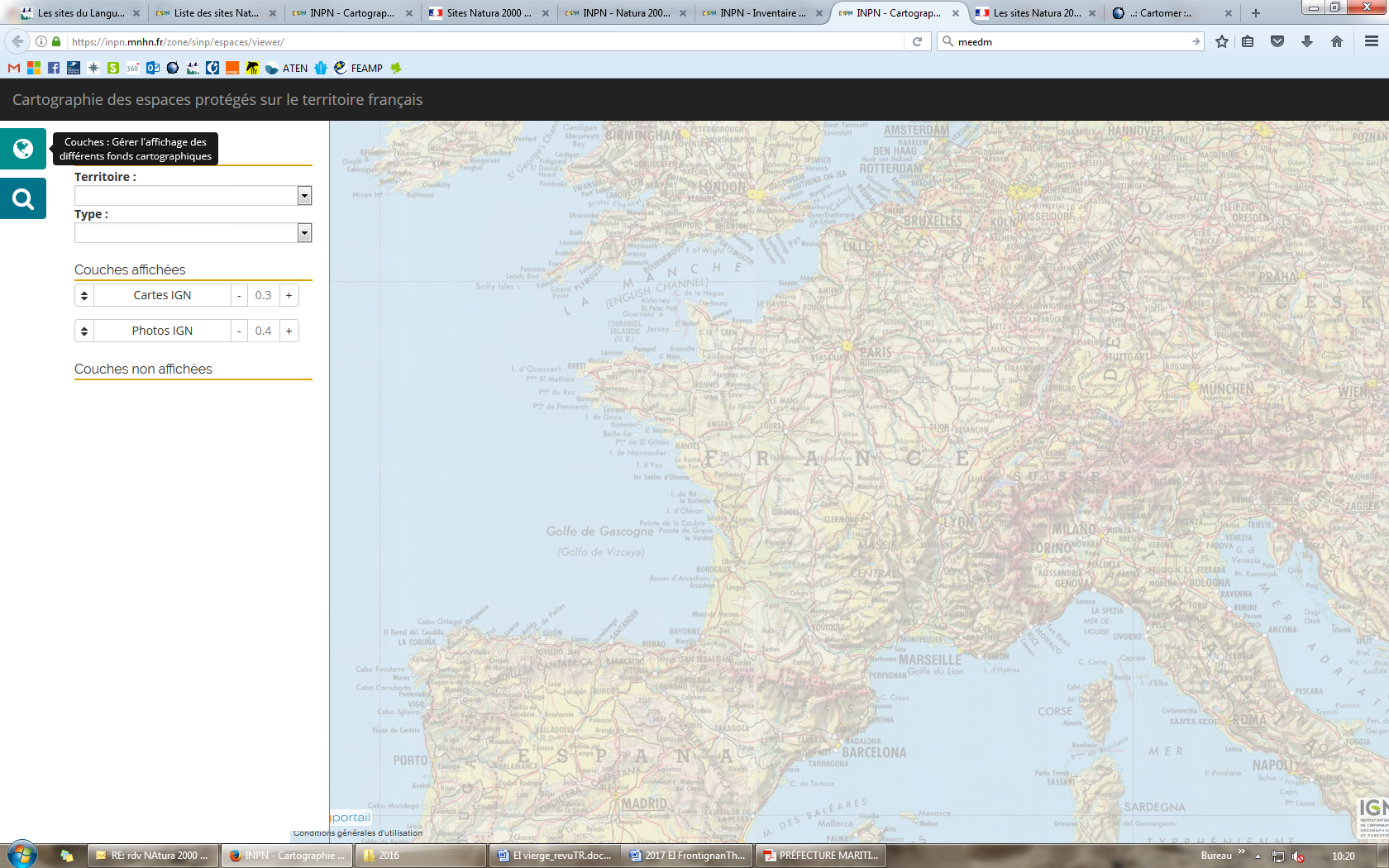 puis choisissez :- type d’espace : site classé au titre de la directive Habitats ou Oiseaux- nom : « nom du site » (ex : posidonies de la côte palavasienne)- type d’affichage : polygone completPour visualiser les habitats marinshttp://cartographie.aires-marines.fr/choisir dans la colonne de gauche « antenne Méditerranée » et « Ecosystèmes/habitats marins »FORMULAIRE SIMPLIFIE D’EVALUATION DES INCIDENCES NATURA 2000Pour les manifestations nautiques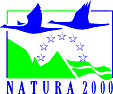 AppellationN° du siteCocher le ou les sites concernésBancs sableux de l’Espiguette (ZSC)FR9102014Posidonies de la côte palavasienne (ZSC)FR 910 1413Côte Languedocienne (ZPS)FR9112035Posidonies du Cap d’Agde (ZSC)FR 910 1414Côtes sableuses de l’infralittoral languedocien (ZSC)FR9102013Cours Inférieur de l’Aude (ZSC)FR9101436Prolongement en mer des cap et étang de Leucate (ZSC)FR9102012Embouchure du Tech et Grau de la Massane (ZSC)FR9101493Posidonies de la côte des Albères (ZSC)FR 9101482Cap Bear – Cap CerbèreAppellationN° du siteCocher le ou les sites à proximitéIndiquer la distance Parc NationalParc Naturel MarinArrêté de protection de biotopeSite relevant du conservatoire de l’espace littoral et des rivages lacustresRéserve NaturellePelagos (sanctuaire destiné à protéger les mammifères marins)Au droit d’un Parc naturel régionalContrat de baie SCOT/SMVMAutres :  Jeux de plage  Plongée (sous-marine, apnée, randonnée subaquatique, sentier sous-marin...)  Baignade  Chasse sous-marine  Navigation de plaisance (voile, moteur)  Pêche de loisir (embarquée, à partir du bord et pêche à pied)  Base nautique Pêche professionnelle (petits métiers, chalut...)  Planches à voile, surf  Aquaculture, conchyliculture  Kite-surf  Activités militaires  Canoë, kayak de mer, aviron... Activités aériennes (motorisées, vols libres)  Jet-ski, ski nautique ou autres engins tractés  Autre (préciser) :type d’habitat naturel NATURA 2000type d’habitat naturel NATURA 2000Commentaires(préciser si c’est dans la zone ou à proximité…)Habitats littoraux et marins- Bancs de sable à faible couverture permanente d’eau marineHabitats littoraux et marins- Herbiers (Posidonies*…)Habitats littoraux et marins- Replats boueux ou sableuxHabitats littoraux et marins- Lagunes côtières*Habitats littoraux et marins- Criques et baies peu profondesHabitats littoraux et marins- RécifsHabitats littoraux et marins- Grottes marines submergées ou semi submergéesHabitats littoraux et marins- EstuaireHabitats littoraux et marins- Végétation annuelle des laissés de merHabitats littoraux et marins- DunesHabitats littoraux et marins- Falaises maritimes Habitats littoraux et marins- Autres :Habitats littoraux et marins- ……………………Habitats littoraux et marins- ……………………EspècesNom des espècesUtilisation de la zone Cochersi présentes ou potentiellesCommentaires(préciser si c’est dans la zone ou à proximité, nombre d’individus…)MammifèresGrand dauphinEtape migratoireMammifèresGrand dauphinReproductionMammifèresAutre :………………….Etape migratoireMammifèresAutre :………………….ReproductionMammifèresAutre :………………….Etape migratoireMammifèresAutre :………………….ReproductionAmphibiens et reptilesTortue caouanne*Etape migratoireAmphibiens et reptilesTortue caouanne*ReproductionPoissonsAlose feinteEtape migratoirePoissonsLamproie marineEtape migratoirePoissonsLamproie marineReproductionOiseauxCormoran huppé (de Méditerranée)Etape migratoireOiseauxCormoran huppé (de Méditerranée)ReproductionOiseauxFou de BassanEtape migratoireOiseauxFou de BassanReproductionOiseauxGoéland d’AudouinEtape migratoireOiseauxGoéland d’AudouinReproductionOiseauxGoéland LeucophéEtape migratoireOiseauxGoéland LeucophéReproductionOiseauxGoéland railleurEtape migratoireOiseauxGoéland railleurReproductionOiseauxGravelot à collier interrompuEtape migratoireOiseauxGravelot à collier interrompuReproductionOiseauxMouette mélanocéphaleEtape migratoireMouette mélanocéphaleReproductionMoette pygméeEtape migratoireMoette pygméeReproductionMouette rieuseEtape migratoireMouette rieuseReproductionOcéanite tempêteEtape migratoireOcéanite tempêteReproductionPingouin TordaEtape migratoirePingouin TordaReproductionPlongeon arctiqueEtape migratoirePlongeon arctiqueReproductionPlongeon catmarinEtape migratoirePlongeon catmarinReproductionPlongeon imbrinEtape migratoirePlongeon imbrinReproductionPuffin cendréEtape migratoirePuffin cendréReproductionPuffin des BaléaresEtape migratoirePuffin des BaléaresReproductionPuffin yelkouanEtape migratoirePuffin yelkouanReproductionSterne caspienneEtape migratoireSterne caspienneReproductionSterne caugekEtape migratoireSterne caugekReproductionSterne hanselEtape migratoireSterne hanselReproductionSterne naineEtape migratoireSterne naineReproductionSterne pierregarinEtape migratoireSterne pierregarinReproduction Bruits Vibrations  Houle, vagues Mouillages sur des herbiers (Posidonies...) Risque de collision avec des mammifères marins, Risque de collision des oiseaux Mise en suspension de sédiments  Rejets dans le milieu marin  Pollutions  Piétinements Autres incidences ……………………………………………………..